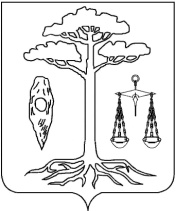 АДМИНИСТРАЦИЯТЕЙКОВСКОГО МУНИЦИПАЛЬНОГО РАЙОНАИВАНОВСКОЙ ОБЛАСТИП О С Т А Н О В Л Е Н И Е от   10.10.2018   № 459г. ТейковоО внесении изменений в постановление администрации Тейковского муниципального района от 11.09.2018г. №439 «Об установлении объема сведений об объектах учета реестра муниципального имущества Тейковского муниципального района, подлежащих размещению на сайте в сети «Интернет»»В соответствии с Порядком управления и распоряжения имуществом, находящимся в муниципальной собственности Тейковского муниципального района, утвержденным решением Совета Тейковского муниципального района от 28.03.2012 №174-р «Об утверждении Порядка управления и распоряжения имуществом, находящимся в муниципальной собственности Тейковского муниципального района» (в действующей редакции), Положением о реестре муниципального имущества Тейковского муниципального района, утвержденным решением Совета Тейковского муниципального района от 31.10.2012 №210-р «Об  утверждении Положения о реестре муниципального имущества Тейковского муниципального района» (в действующей редакции), Перечнем Поручений Президента Российской Федерации по итогам заседания Государственного совета Российской Федерации от 05.04.2018 № Пр-817 ГС и в целях обеспечения заинтересованных лиц информацией о муниципальном имуществе из реестра муниципального имущества Тейковского муниципального района, администрация Тейковского муниципального района ПОСТАНОВЛЯЕТ:1. Внести в постановление администрации Тейковского муниципального района от 11.09.2018г. №439 «Об установлении объема сведений об объектах учета реестра муниципального имущества Тейковского муниципального района, подлежащих размещению на сайте в сети «Интернет» следующие изменения:1.1. Пункт 2 постановления изложить в новой редакции:«2. Отделу экономического развития, торговли и имущественных отношений администрации Тейковского муниципального района обеспечить ежеквартальное размещение сведений об объектах учета реестра муниципального имущества Тейковского муниципального района на официальном сайте администрации Тейковского муниципального района в информационно-телекоммуникационной сети "Интернет" не позднее пятнадцатого числа месяца, следующего за отчетным кварталом».1.2. Приложение к постановлению изложить в новой редакции, согласно приложению.И.о. главы  Тейковскогомуниципального района 	       Е.С.Фиохина«Приложение кпостановлению администрацииТейковского муниципального районаот  11.09.2018г.  №   439 Объем сведений об объектах учета реестра муниципального имущества Тейковского муниципального района, подлежащих размещению на сайте администрации Тейковского муниципального района в информационно-телекоммуникационной сети «Интернет»I. Земельный участок:1. Реестровый номер муниципального имущества (РНМИ).2. Наименование.3. Кадастровый (условный) номер.4. Адрес (местоположение).5. Категория земель.6. Разрешенное использование.7. Техническая характеристика.8. Ограничения, обременения.II. Здание, сооружение, объект незавершенного строительства:1. Реестровый номер муниципального имущества (РНМИ).2. Наименование.3. Кадастровый (условный) номер.4. Адрес (местоположение).5. Целевое назначение.6. Техническая характеристика.7. Ограничения, обременения.III. Помещение:1. Реестровый номер муниципального имущества (РНМИ).2. Наименование.3. Кадастровый (условный) номер.4. Адрес (местоположение).5. Целевое назначение.6. Техническая характеристика.7. Ограничения, обременения.IV. Акции:1. Реестровый номер муниципального имущества (РНМИ).2. Количество (штук).3. Акционерное общество (эмитент).4. Ограничения, обременения.V. Доля (вклад) в уставном (складочном) капитале хозяйственного общества или товарищества:1.  Реестровый номер муниципального имущества (РНМИ).2. Доля (вклад) в уставном (складочном) капитале (процентов). 3. Хозяйственное общество (товарищество).4. Ограничения, обременения.VI. Движимое имущество, первоначальная стоимость которого равна или превышает 50 тысяч рублей:1. Реестровый номер муниципального имущества (РНМИ).2. Наименование.3. Марка, модель.4. Ограничения, обременения.VII. Доля в праве общей долевой собственности на объекты недвижимого и (или) движимого имущества1. Реестровый номер муниципального имущества (РНМИ).2. Размер доли.3. Ограничения, обременения.»Приложение кпостановлению администрацииТейковского муниципального районаот  10.10.2018     №  459